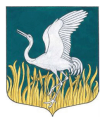 ЛЕНИНГРАДСКАЯ ОБЛАСТЬЛУЖСКИЙ МУНИЦИПАЛЬНЫЙ РАЙОНАДМИНИСТРАЦИЯМШИНСКОГО СЕЛЬСКОГО ПОСЕЛЕНИЯПОСТАНОВЛЕНИЕот       19 января  2016 года      №  20                                            О приемке муниципального имущества         На основании  Федерального закона от 06.10.2003 № 131-ФЗ «Об общих принципах организации местного самоуправления в Российской Федерации» , Устава Мшинского сельского поселения Лужского муниципального района, решения СД № 57 от 09.10.2015г.ПОСТАНОВЛЯЮ:Принять на баланс Мшинского сельского  поселения Лужского муниципального района Ленинградской области   объекты, согласно приложению 1.Указанные объекты,   включить в муниципальную казну Мшинского сельского поселения Лужского муниципального района Ленинградской области.Включить принятое имущество в сводный реестр муниципальной собственности Мшинского сельского поселения.Контроль за исполнением настоящего постановления оставляю за собой.Глава администрацииМшинского   сельского поселения                                         Ю.В.КандыбаРазослано: в прокуратуру, в делоПриложение 1 к постановлению № 20 от  19.01..2016  г.№п/пНаименованиеМестонахождение№ реестра1квартира №1Ленинградская область, Лужский район, Мшинское СП, д.Сорочкино, д.2400700338-24-172квартира №4Ленинградская область, Лужский район, Мшинское СП, д.Сорочкино, д.2400700339-24-183квартира №9Ленинградская область, Лужский район, Мшинское СП, д.Сорочкино, д.2400700340-24-194квартира №10Ленинградская область, Лужский район, Мшинское СП, д.Сорочкино, д.2400700341-24-205квартира №11Ленинградская область, Лужский район, Мшинское СП, д.Сорочкино, д.2400700342-24-216квартира №12Ленинградская область, Лужский район, Мшинское СП, д.Сорочкино, д.2400700343-24-227Здание общежития Ленинградская область, Лужский район, пос.Мшинская, ул.Комсомольская, д.300700344-24-23